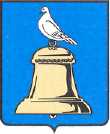 АДМИНИСТРАЦИЯ ГОРОДА РЕУТОВПОСТАНОВЛЕНИЕО проведении Реутовского городского   фестиваля  фото и видео - творчества молодёжи « Реутов – глазами молодежи».  В целях сохранения и популяризации достижений города Реутов посредством фото и видео творчества молодежи, в соответствии с планом мероприятий, проводимых в рамках празднования 100  - летия со дня рождения основателя и первого руководителя ОАО «ВПК «НПО машиностроения» – В.Н.Челомея, улучшения взаимодействия органов муниципальной власти, учреждений образования, культуры, молодежной политики, творческих молодежных коллективов в сфере поддержки и развития творчества молодежи, постановляю:1. Провести Реутовский городской   фестиваль фото и видео - творчества молодёжи « Реутов – глазами молодежи» (далее фестиваль)  с 2 июня  2014 года по 15 сентября 2014 года. 2. Отделу культуры Администрации города Реутов (А.С.Кошкина), МУ «Молодёжный культурно-досуговый центр» (Бабкин О.В.) и  отделу  по работе со СМИ и рекламе Администрации города Реутов (Коваль А.Л.) организовать проведение фестиваля.3. Утвердить Положение о проведении фестиваля (прилагается). 	4. Финансовому управлению Администрации города Реутов профинансировать мероприятия в пределах ассигнований, предусмотренных муниципальной программой «Молодежь города Реутов» на период 2012 – 2014 годы (5 раздел, система программных мероприятий, п.2)5. Начальнику отдела по работе со СМИ и рекламе  Ковалю А.Л. опубликовать Положение о проведении фестиваля в газете «Реут»  и на сайте города Реутов.6. Контроль за исполнением настоящего постановления возложить на заместителя Руководителя Администрации Репину О.Б.Руководитель Администрации                                                                      Н.Н.Ковалевот30.04.2014№263-ПА